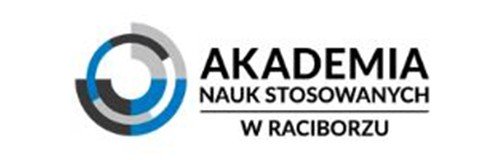 Name & Surname:Name & Surname:Name & Surname:Answer SheetAnswer SheetSubtototal:Total points: 67Konkurs Języka AngielskiegoEtap szkolny/ marzec 2024Konkurs Języka AngielskiegoEtap szkolny/ marzec 2024Subtototal:Total points: 67Date: Date: Subtototal:Total points: 67Instructions:Instructions:Subtototal:Total points: 67Write your name on this form in the column at the top.All entries should be confined to the grey areas providedMake your answer only in the appropriate place against the number corresponding to question you are answering.Write your name on this form in the column at the top.All entries should be confined to the grey areas providedMake your answer only in the appropriate place against the number corresponding to question you are answering.Subtototal:Total points: 67READING/ PART 1For questions 2-6, choose the answer (A-D) which you think fits best according to the text.  For questions 2-6, choose the answer (A-D) which you think fits best according to the text.  Subtotal1B (example)23456READING/ PART 2For questions 1-8, read the text and think of the word which best fits each gap. For questions 1-8, read the text and think of the word which best fits each gap. Subtotal12345678READING/ PART 3Read the magazine article about the history of London. Choose from the sentences (A-G) the one which fits each gap (2-6). There is one extra sentence which you do not need to use. Read the magazine article about the history of London. Choose from the sentences (A-G) the one which fits each gap (2-6). There is one extra sentence which you do not need to use. Subtotal1D (example)23456READING/ PART 4For questions 1-6, choose the answer by choosing from the sections of the article (A, B, C or D) which you think fits best according to the text. For questions 1-6, choose the answer by choosing from the sections of the article (A, B, C or D) which you think fits best according to the text. Subtotal123456USE OF ENGLISH/  PART 1For questions 1-8, read the text below on “Hairstyles” and then decide which answer best fits each space. Put the letter you choose for each question in the correct box on your answer sheet. The exercise begins with an example (0).For questions 1-8, read the text below on “Hairstyles” and then decide which answer best fits each space. Put the letter you choose for each question in the correct box on your answer sheet. The exercise begins with an example (0).12345678USE OF ENGLISH/  PART 2For questions 1-6, complete the second sentence so that it has a similar meaning to the first sentence, using the word given. Do not change the word given. You must use between two and five words, including the word given. For questions 1-6, complete the second sentence so that it has a similar meaning to the first sentence, using the word given. Do not change the word given. You must use between two and five words, including the word given. 123456USE OF ENGLISH/  PART 3For questions 1-8, read the text “A serious actress”. Use the word given in capitals at the end of some of the lines to form a word that fits in the gap in the same line. For questions 1-8, read the text “A serious actress”. Use the word given in capitals at the end of some of the lines to form a word that fits in the gap in the same line. 12345678USE OF ENGLISH/  PART 4For questions 1-6, complete the second sentence so that it has a similar meaning to the first sentence, using the word given. Do not change the word given. You must use between two and five words, including the word given. For questions 1-6, complete the second sentence so that it has a similar meaning to the first sentence, using the word given. Do not change the word given. You must use between two and five words, including the word given. 123456CULTUREFor questions 1-20, 
choose the most appropriate answer (a, b or c).123456789101112131415